　　　　　　　　　　　　　　　　　　　　　　　　　　　　　　　　　 　 　　　　年　　　　月　　　　日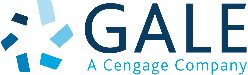 ＊ 開始日より30日間のトライアルとなります。トライアルの発行手続きは通常約１週間かかります。発行の際はE-mailでご通知申し上げます。弊社部支店名：                             営業担当者：                               受付日：                                   日本語日本語日本語英語英語英語部署名日本語日本語日本語部署名英語英語英語日本語日本語日本語英語 英語 英語 E-mailTELFAX〒〒〒認証方法　IPアドレス（ご指定のアドレスをご記入ください）ご希望のデータベース名　Gale Academic OneFile　Gale Literature (旧 Gale Literary Resources)　Gale In Context : Opposing Viewpoints　Gale In Context : Global Issuesその他のデータベース（お手数ですがご記入ください）その他のデータベース（お手数ですがご記入ください）ご希望のトライアル期間：　　　　　　　　　　　　年　   　月　 　  日 からご希望のトライアル期間：　　　　　　　　　　　　年　   　月　 　  日 からご希望のトライアル期間：　　　　　　　　　　　　年　   　月　 　  日 から